Maison des volontaires de ParisFormulaire de préinscription à faire directement en ligne, http://www.maisondesvolontaires.org/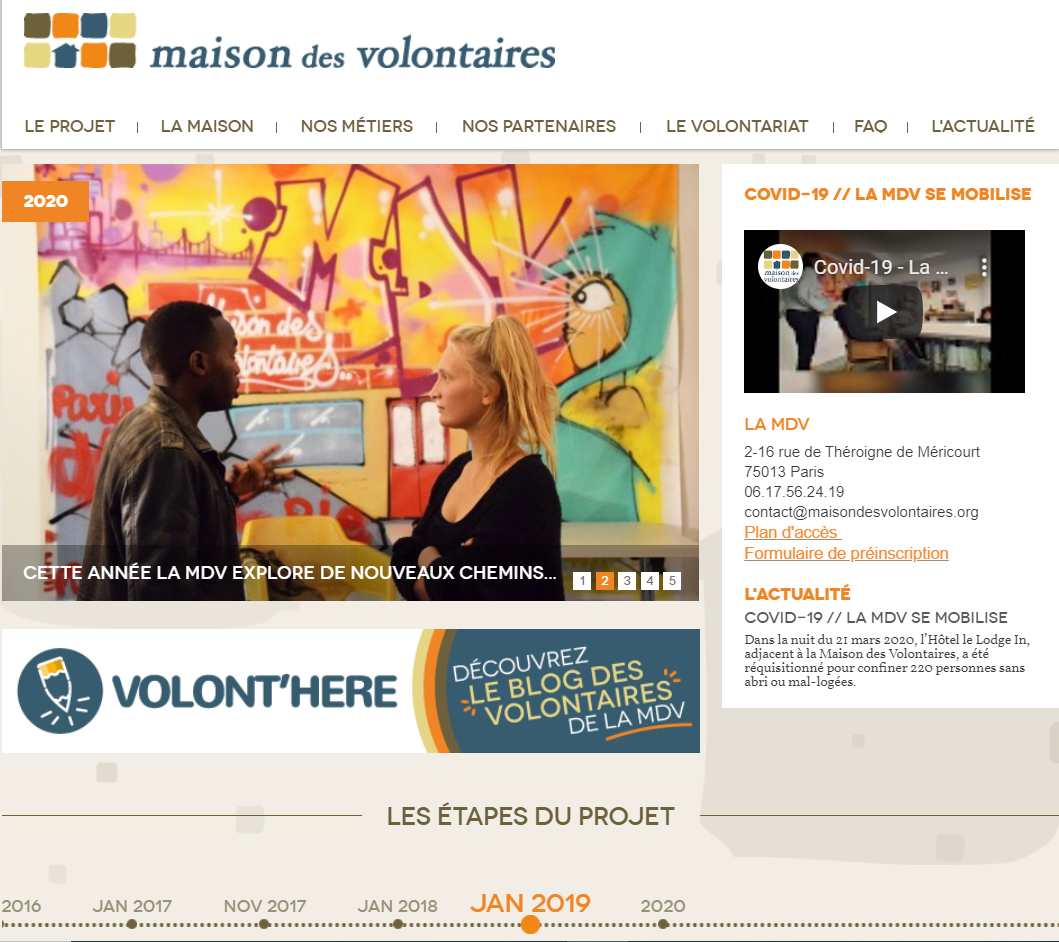 